Расписание спортивных мероприятий посвященных«Дню защитника Отечества»18.02.2019 (понедельник)5 группа9 группа - 10:0011 группаМО Ленинского р-на тема: Военно-спортивная игра «Зарничка» с родителями19.02.2019 (вторник)12 групп – 9:003 группа – 9:402 группа  –10:20Спортивно-игровое развлечение «Солдатушки - ребятушки» с родителямиСпортивное  развлечение «В гости к нам пришел Антошка»Спортивно-игровое развлечение «Зимняя сказка»20.02.2019 (среда)1 группа– 9:007 группа – 9:206 группа -10:00Спортивно-игровое развлечение «Зимняя сказка»Спортивно-игровое развлечение «Солдатушки - ребятушки» с родителямиСпортивное  развлечение «Аты-Баты мы солдаты» с родителями21.02.2019 (четверг)10 группа – 10:004 группа -10:408 группа - 11:15Малые олимпийские игры на улице c родителями22.09.2019 (пятница)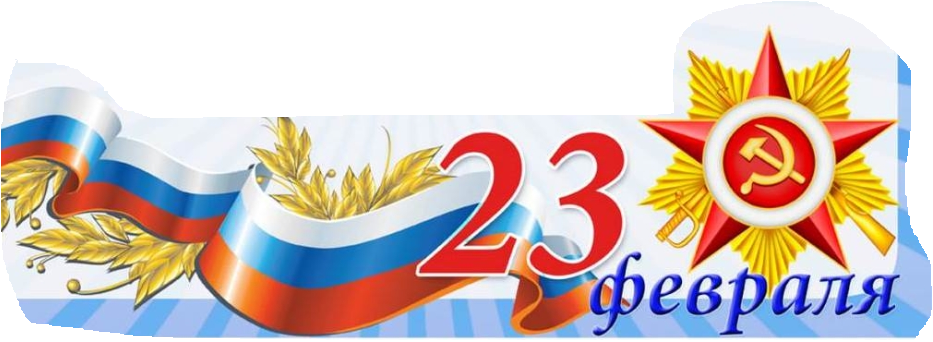 10 группа – 10:00Спортивные эстафеты «Хочу в армии служить» совместно со школой № 53